С  Г У П С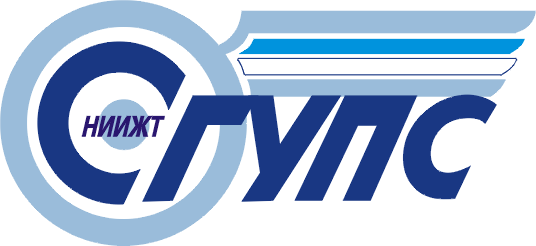 Филиал федерального государственного бюджетного образовательного учреждения высшего  профессионального образования  «Сибирский   государственный университет путей сообщения»   в г. Белово   (Филиал СГУПС в г. Белово)ПОЛОЖЕНИЕО ПЕДАГОГИЧЕСКОМ СОВЕТЕ                                                       1 Общие положения       1.1 В соответствии с  федеральным законом «Об образовании в Российской Федерации» ст. 26   и Уставом СГУПС управление филиалом СГУПС в г. Белово   (далее Филиал) осуществляется на основе сочетания принципов единоначалия и коллегиальности.           Единоличным исполнительным органом филиала является директор, который  назначается на должность ректором университета и осуществляет текущее руководство деятельностью филиала.            Педагогический совет является коллегиальным  органом управления  филиалом.      1.2 Педагогический совет осуществляет свою деятельность в соответствии с  федеральным законом «Об образовании в Российской Федерации»,  законодательством Российской Федерации, нормативными документами Министерства образования Российской Федерации, планом работы филиала.                     2 Основные направления деятельности педагогического совета2.1   Разработка и принятие концепции развития    филиала.2.2   Внедрение  единых принципов и подходов в организации учебно-воспитательного процесса.2.3  Реализация требований ФГОС СПО специальностей.2.4  Педагогический совет обсуждает:- результаты  учебно-воспитательной деятельности филиала;-планы  работы филиала на учебный год;-результаты промежуточной и  итоговой аттестации;- отчисление студентов  за невыполнение обязанностей по добросовестному освоению образовательной программы и выполнению учебного плана программы;- итоги государственной итоговой аттестации выпускников по специальностям;-опыт работы педагогических работников в области применения  новых педагогических  и       информационных технологий,                                             - методическое обеспечение образовательного процесса;- вопросы повышения квалификации педагогических работников и  их аттестации;- результаты проверок  органов по надзору в сфере образования;- мероприятия по подготовке к началу и завершению учебного года;- внесение предложений по созданию системы поощрения и наказания педагогических     работников.                        3 Состав педагогического совета и организация его работы3.1  Председателем педагогического совета является директор филиала.В состав педагогического совета входят:- заместитель директора  по учебно-воспитательной работе; - преподаватели;- заведующий библиотекой.  В необходимых случаях в заседании педагогического совета принимают участие  председатели ГЭК,  представители  работодателя, другие работники филиала и  студенты.3.2  Члены педагогического совета принимают активное участие в его работе, своевременно выполняют возлагаемые на них поручения, вносят на рассмотрение совета предложения, направленные на улучшение работы филиала.3.3 Работа педагогического совета осуществляется в соответствии с планом работы на учебный год, который утверждается на заседании  педагогического  совета3.4 Педагогический совет созывается не реже одного раза в два месяца. В случае необходимости могут проводиться внеочередные заседания. Педагогического совета.3.5  В целях тщательной подготовки, всестороннего и глубокого обсуждения вопросов на заседание педагогического совета выносится, как правило, 2-3 вопроса.  Время заседания педагогического совета объявляется заранее (за неделю до заседания).3.6 По вопросам, обсуждаемым на заседании педагогического совета, принимаются решения, с указанием сроков  и исполнителей, а также лиц, осуществляющих контроль за выполнением.3.7 Педагогический совет правомочен выносить решения при присутствии на заседании не менее двух третей его членов. Решения педагогического совета принимаются большинством голосов. При равном количестве голосов решающим является голос председателя педагогического совета.3.8 По наиболее важным решениям педагогического совета издаются приказы директора филиала. Решения педагогического совета обязательны к выполнению для всех работников, студентов и слушателей курсов подготовки и повышения квалификации работников  основных профессий ОАО «РЖД».3.9 Организацию работы по выполнению  решений  и рекомендаций педагогического совета  осуществляет директор филиала и по его поручению секретарь педагогического совета. На очередных заседаниях заслушивается информация о результатах выполнения  ранее принятых решений. Выполненные решения снимаются с контроля педагогическим советом.3.10 Для ведения дел  педагогического совета из числа его членов- преподавателей   выбирается секретарь. Согласно Положению о стимулирующих выплатах  работа преподавателя- секретаря  педсовета учитывается  при установлении КТУ.                                      4 Делопроизводство педагогического совета4.1 На каждом  заседании педагогического совета ведется его протокол, который заносится в Книгу протоколов заседаний педагогического совета. Протокол подписывается председателем и секретарем педагогического совета.4.2 В каждом протоколе должны быть указаны: порядковый номер протокола  с начала учебного года; дата заседания; общее число членов педагогического совета; фамилии и инициалы присутствующих на заседании; повестка дня; краткое содержание  докладов, выступлений, предложений, замечаний по вопросам повестки дня; решения и итоги голосования. К протоколу могут быть приложены дополнительные материалы по рассматриваемым вопросам.                      УТВЕРЖДЕНО                       Приказ директора филиала                     от « ____»  ____2015  г № ____                    М.П.Принято:На Совете филиалапротокол №______от  «_____» ________2015г.Утверждено: Приказом   директора филиала  №____  от  «_____» ________2015г. 